Colegio Tecnológico Pulmahue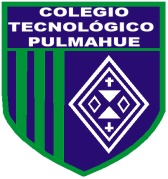 Coordinación Académica                                                         GUÍA DE APRENDIZAJE LENGUAJE Y LITERATURA I  7°AÑO BÁSICONombre:………………………………………………………………………………………………………….. Profesor: Yolanda M. García JofréObjetivo: Leer con el propósito de conocer como un joven de la antigüedad clásica, se transformó en un héroe de su pueblo¿Recuerdas que iniciamos el maravilloso mundo de la lectura, hablando y conociendo héroes? Personas  comunes y corrientes que tras esfuerzo, dedicación, constancia, etc. se transformaron en grandes héroes y ejemplos de vida.ACTIVIDADESLee de tu texto de estudio “Teseo, el vencedor del Minotauro”, una versión de Ana María Shua (página 14).Antes de la lectura, responde: ¿Crees que Teseo tendrá algo en común con los héroes que ya conocimos en clases?, ¿Por qué?¿Qué héroes conoces cercanos a ti, en tu familia, amigos, vecinos?¿Por qué son héroes?No olvides apoyarte en el vocabulario para las palabras que podrían ser desconocidas para ti. Eso te ayudará en la comprensión.Completa la Ficha de Lectura en tu cuaderno.TÍTULO:AUTOR:TEMÁTICA:NARRADOR:CONTEXTO FÍSICO:CONTEXTO SOCIAL:CONTEXTO PSICOLÓGICO:PERSONAJES PRINCIPALES:PERSONAJES SECUNDARIOS:BREVE RESUMEN: (Recuerda cuidar ortografía, cohesión y coherencia al escribir)INICIO: ……………………………………………………………………………………………………………………………………………………………….DESARROLLO:DESCENLACE:DIBUJA Y COLOREA LA ESCENA, SITUACIÓN, HECHO Y/O PERSONAJES QUE MÁS TE LLAMARON LA ATENCIÓN.